Finely-tuned gamma oscillations: Spectral characteristics and links to dyskinesiaWiest C1,2, Torrecillos F1,2, Tinkhauser G3, Pogosyan A1,2, Morgante F4,5, Pereira EA4, Tan H1,2Author affiliation1Medical Research Council Brain Network Dynamics Unit, University of Oxford, Oxford, UK2Nuffield Department of Clinical Neurosciences, John Radcliffe Hospital, University of Oxford, Oxford, UK3Department of Neurology, Bern University Hospital and University of Bern, Bern, Switzerland4Neurosciences Research Centre, Molecular and Clinical Sciences Institute, St. George’s, University of London, London, UK5Department of Clinical and Experimental Medicine, University of Messina, Messina, ItalyCorresponding authorProf. Huiling TanNuffield Department of Clinical Neurosciences, University of Oxford, Level 6, West Wing, John Radcliffe Hospital, Oxford, OX3 9DU, UKE-mail: huiling.tan@ndcn.ox.ac.ukConflict of InterestThe authors declare no competing financial interests.Number of pages: 272 Figures, 5 TablesAbstractGamma oscillations comprise a loosely defined, heterogeneous group of functionally different activities between 30-100 Hz in the cortical and subcortical local field potential (LFP) of the motor network. Two distinct patterns seem to emerge which are easily conflated: Finely-tuned gamma (FTG) oscillations – a narrowband activity with peaks between 60-90 Hz – have been observed in multiple movement disorders and are induced by dopaminergic medication or deep brain stimulation (DBS). FTG has been linked with levodopa or DBS-induced dyskinesias, which makes it a putative biomarker for adaptive DBS. On the other hand, gamma activity can also present as a broad phenomenon (30-100 Hz) in the context of motor activation and dynamic processing. Here, we contrast FTG, either levodopa-induced or DBS-induced, from movement-related broadband gamma synchronisation and further elaborate on the functional role of FTG and its potential implications for adaptive DBS. Given the unclear distinction of FTG and broad gamma in literature, we appeal for more careful separation of the two. To better characterise cortical and subcortical FTG as biomarkers for dyskinesia, their sensitivity and specificity need to be investigated in a large clinical trial. KeywordsFinely-tuned gamma, narrowband gamma, Parkinson’s disease, adaptive deep brain stimulation, movement-related gamma synchronisation, dyskinesia, oscillations, local field potentials.1. IntroductionGamma rhythms generally refer to neural activities recorded within the 30-100 Hz frequency range (or higher) and are ubiquitous within the human motor system. The first link between voluntary movement and gamma rhythms was made by Hans Piper in the beginning of the 20th century, who demonstrated that EMGs recorded during strong voluntary contractions showed rhythmic activity at around 40 Hz (Piper rhythm) (Piper, 1907). Later, it was shown that this muscle rhythm was driven by comparable oscillatory activities in the contralateral motor cortex (Brown et al., 1998). Ever since, interest in the role of gamma oscillations in motor control soared leading to the observation that the gamma range comprises several heterogeneous activities, which are easily conflated in the scientific literature. Two main activities seem to crystallise. First, finely-tuned gamma (FTG) oscillations comprise a narrowband activity with peak frequencies between 60-90 Hz and can be extracted from local field potentials (LFP) recorded from cortical and subcortical areas. FTG is primarily an induced activity in patients with Parkinson’s disease (PD), either by dopaminergic medication or deep brain stimulation (DBS). Recently, FTG measured invasively over the motor cortex has been proposed as a promising biomarker for dyskinesia in adaptive stimulation algorithms (Swann et al., 2016).Second, movement execution elicits a rapid increase of broad gamma activity that can be recorded from both cortical and subcortical motor regions contralateral to movement. This gamma event-related synchronisation (gamma ERS) is typically described as a prokinetic rhythm that promotes movement and encodes vigour of motor output (Androulidakis et al., 2007; Anzak et al., 2012). However, broad gamma ERS was also observed when movements were successfully stopped (Fischer et al., 2017; Ray et al., 2012) and it changes with different levels of alertness (Brücke et al., 2013), which suggests a more versatile role.Adaptive deep brain stimulation (aDBS) aims to automatically adjust stimulation parameters in response to real-time detection of temporal changes in the patient’s neurophysiological or clinical state. It has been suggested as an improvement to conventional continuous DBS of the subthalamic nucleus (STN) for PD given its potential to decrease side-effects while maintaining clinical efficacy (Arlotti et al., 2018; Little et al., 2013; Little and Brown, 2020; Swann et al., 2016; Velisar et al., 2019). In aDBS, the clinical state inferred from brain signals, peripheral biomarkers, or a combination of both determines when and how much to stimulate. Ideally, a prospective marker comprises as many of the following requirements as possible: signals need to be sensitive and specific to the pathological state, tightly time-locked to symptoms, reliable over time and localise to the respective target nucleus (Steiner et al., 2019); they must be calculable with low computational requirements, feasible for implantable devices and provide rapid feedback. Markers with a causal link to pathological symptoms allow DBS to be specifically patterned to maximally disrupt causal circuit dynamics (Little et al., 2016). However, secondary activities with good correlation to clinical state may still prove to be helpful as feedback.In this review, we put emphasis on the FTG and discuss its functional role and potential use for aDBS in the future. At first, we describe spectral and temporal characteristics of levodopa and DBS-induced FTG, and compare them with those of movement-related gamma synchronisation. We use our data to reproduce findings that support the narrative. Afterwards, we review literature on the potential functional role of FTG, such as its modulation with voluntary movement and changes in alertness and states of wakefulness. We conclude this section with the link between FTG and dyskinesias. The third part focuses on the potential use of the FTG in aDBS; either as a marker for stimulating the most effective circuit or as a biomarker to track dyskinesias.2. Comparison of different gamma oscillationsFTG comprises oscillations in a narrow frequency band between 60-90 Hz. However, the scientific literature so far has not provided a clear distinction between FTG and movement-related gamma ERS with the two often considered equivalent and at times used interchangeably (Cheyne et al., 2008; Fischer, 2021; Jenkinson et al., 2013; Lofredi et al., 2018). Here, we first review the literature on these different gamma oscillations, compare their temporal and spectral characteristics and discuss how different analysis methods may lead to conflation.2.1. Levodopa-induced finely-tuned gamma oscillationsFTG in motor cortex and basal ganglia can be induced by dopaminergic medication – primarily levodopa – in PD patients (Table 1) or hemiparkinsonian rats after 6-OHDA (6-Hydroxydopamine) lesion (Table 2). Levodopa-induced FTG occurs minutes to hours after levodopa intake in about 23% of PD patients (López-Azcárate et al., 2010) and comprises a narrowband activity with slightly varying peak frequencies across subjects between 60-90 Hz (Table 3). It is present at rest (Figure 1A) or during the execution of a motor task, where it appears either continuously (Figure 2) or sporadically (Jenkinson et al., 2013, see section 3.1). Levodopa-induced FTG has been recorded from a widely distributed network including STN (Cassidy et al., 2002), GPi (Brown et al., 2001; Williams et al., 2002), Zona incerta (Pogosyan et al., 2006; Trottenberg et al., 2006), thalamus (Kempf et al., 2009), striatum (Halje et al., 2012) and motor cortex (Swann et al., 2018, 2016; Williams et al., 2002). Significant coherence at FTG frequencies has been reported across the cortico-basal ganglia-thalamic loop (Brown et al., 2001; Cassidy et al., 2002; Lalo et al., 2008). Despite its ubiquity, within every nucleus it is highly focal (Pogosyan et al., 2006; Trottenberg et al., 2006). Apart from PD, thalamic FTG has been detected in a variety of neurological disorders including ET, dystonia and myoclonic epilepsy, where it was not related to dopaminergic medication (Kempf et al., 2009). 2.2. Stimulation-induced finely-tuned gamma oscillationsRecently, FTG activity was reported in patients with PD in the absence of dopaminergic medication; either during or after continuous high-frequency stimulation of the STN at 130 Hz (Table 4 and Figure 1B). More specifically, we reported DBS-induced FTG in about a third of patients starting with a slight delay of a few seconds after stimulation was switched on and slightly decreasing in frequency over time (Wiest et al., 2021). In 4 out of 5 patients, FTG was observed for several seconds after stimulation was switched off; either outlasting continuous DBS or starting de-novo after stimulation offset. Similar to levodopa-induced FTG, DBS-induced FTG is sharply tuned and occupies a narrow frequency band between 60-90 Hz (Figure 1B), with peak frequencies slightly varying across subjects (Table 3). The occurrence of such a finely-tuned oscillatory activity concomitantly with DBS raises the question of entrainment. In a previous study on levodopa-induced FTG, Swann and colleagues described that cortical FTG peak frequencies shifted from ~80 Hz to a subharmonic of stimulation when 130 Hz STN-DBS was switched on (Swann et al., 2016). This argues in favour of entrainment of cortical FTG to DBS. However, DBS-induced FTG off medication in STN and STN-cortical coherence were not locked at a subharmonic of the stimulation frequency (Muthuraman et al., 2020; Wiest et al., 2021) and the authors showed relatively sustained stimulation after-effects arguing against simple entrainment.2.3. Movement-related broadband gamma synchronisationFollowing the first observations of Hans Piper, numerous human studies confirmed movement-related changes in the gamma band (Table 5) and extended the frequency range from 30-100 Hz (Figure 1C) and sometimes even beyond up to 400 Hz (Anzak et al., 2012). Broadband gamma synchrony at movement onset has been recorded in the contralateral motor cortex (Cheyne and Ferrari, 2013), STN, GPi and thalamus (Brücke et al., 2012; Litvak et al., 2012; Lofredi et al., 2018; Tan et al., 2013a) and increases on levodopa (Androulidakis et al., 2007). Moreover, gamma ERS peaks at movement onset and declines throughout the duration of sustained movements (Anzak et al., 2012; Lofredi et al., 2018; Muthukumaraswamy, 2010). Although most studies on basal ganglia electrophysiology were performed in PD, movement-related gamma synchronisation has been evidenced in healthy humans in motor cortex (Cheyne et al., 2008; Muthukumaraswamy, 2010) and patients with dystonia in the GPi (Brücke et al., 2008; Tsang et al., 2012) or essential tremor (ET) in the thalamus (Brücke et al., 2013).Broadband movement-related gamma synchronisation appeared to correlate with gripping force, size and velocity of voluntary movements and motor effort (Anzak et al., 2012; Brücke et al., 2012; Joundi et al., 2013; Lofredi et al., 2018; Tan et al., 2013a). Brücke and colleagues found that baseline broadband gamma power recorded from thalamus before a Go cue correlated with reaction times in a Go-noGo task (Brücke et al., 2013). Thus, broadband gamma ERS may promote movement and encode vigour of motor output. The prokinetic nature of broad gamma ERS is underlined by studies in which movement preparation and passive limb displacements without active movements are accompanied by firing rate changes but not gamma synchronisation (Cassidy et al., 2002; Liu et al., 2008; Muthukumaraswamy, 2010) suggesting their involvement in movement initiation. A recent review suggested that small temporal shifts of cortical activity may unleash broadband gamma synchronisation in the basal ganglia and trigger movement initiation (Fischer, 2021) and broadband corticospinal gamma coherence may aid to optimally couple remote regions (Schoffelen et al., 2005). Interestingly, gamma ERS also occurred in successfully inhibited stop-trials without any obvious movements arguing for a more versatile role and suggesting that broadband gamma may relate to facilitation of dynamic processing instead of solely being prokinetic (Fischer et al., 2017; Ray et al., 2012). In line with this, broad gamma ERS has also been linked to arousal during sleep and alertness during cognitive tasks in epileptic patients (Gross and Gotman, 1999). Given the relatively large frequency range of movement-related gamma synchronisation, it is also possible that it is divided into multiple subunits. Crone and colleagues report two different gamma bands during movements – low gamma ERS from 35-50 Hz and high gamma ERS from 75-100 Hz – with distinct temporal and spatial characteristics (Crone et al., 1998). Low gamma oscillations often began after movement onset and were sustained throughout while high gamma ERS started during, or slightly before, movements and was short-lived, ending before completion of the movement response. This hints at different neurophysiological mechanisms.2.4. Differences in spectral and temporal characteristics between FTG and movement-related gamma synchronizationConflation and confusion of FTG and movement-related gamma in the literature may be partly due to different methods and parameter settings used for time-frequency decomposition, in which there is always a trade-off between frequency precision and temporal precision. When studying movement-related changes, methods and parameter settings with higher temporal resolution tend to be used to capture fast changes over time, which may lead to extension of synchrony along the frequency axis. When movement-related broad gamma ERS was reported in previous literature, normalised power spectra relative to a pre-cue baseline were presented and results were averaged across subjects and trials. Thus, the broad frequency band with activity increase shown in the averaged power spectra may be due to cross-subject variance. Inversely, when studying activities at rest, methods and settings with higher frequency precision are often used, as in most cases for FTG analysis. In addition, when FTG was reported, data from individual subjects were presented partly due to the paucity of the data. To get an overview of the variance in methods used for spectral decomposition see Tables 1, 2, 4 and 5.Here, we used the same method with the same parameters (see Methods) for time-frequency decomposition and re-analysed previously published data to compare spectral and temporal characteristics of FTG and movement-related gamma ERS. As shown in Figure 1, broadband gamma ERS spans an eponymous larger frequency range and on average has a lower peak frequency compared to both levodopa-induced and DBS-induced FTG. The peak frequency, frequency bandwidth, average duration and peak amplitude of movement-related gamma ERS, levodopa-induced FTG and DBS-induced FTG are presented in Table 3. Movement-related gamma ERS is transient and vanishes after milliseconds to a few seconds whereas DBS-induced FTG may outlast stimulation for several seconds to more than a minute and levodopa-induced FTG may be present over many minutes to hours. Also, the relative amplitude increase of broad gamma ERS is less pronounced than that of DBS-induced FTG (Table 3).3. Functional role of FTGGiven the paucity of studies on DBS-induced FTG, this section mostly relates to levodopa-induced FTG.3.1. FTG is modulated by movementLevodopa-induced FTG in STN of PD patients is observable at rest, and its amplitude and frequency slightly increase with voluntary movements when compared to baseline (Alegre et al., 2005). This modulation is transient and subsides within 1-2 s. Similarly, FTG modulation with voluntary movements was observed in thalamic LFPs in patients with PD on levodopa and other pathologies (Kempf et al., 2009), indicating that movement-related modulation of the FTG in the basal ganglia and thalamus may reflect healthy motor function. Movement-related synchronisation in these two studies is sharper than broadband gamma ERS (Table 5) and unlikely due to differences in time-frequency decomposition. We reproduced their findings in a PD patient that displayed levodopa-induced FTG in the STN at rest while performing a joystick task (Figure 2). This suggests that levodopa-induced FTG is directly modulated by movement and likely not overlaid by broadband gamma ERS. In support of this, Lofredi and colleagues suggest that FTG may scale with motor output and broadband gamma may reflect local spiking in STN (Lofredi et al., 2018). On the other hand, a single observation in one PD patient revealed that levodopa-induced FTG may sporadically appear and disappear over time without time-locking to movements (Jenkinson et al., 2013).Note, however, that cortical FTG seems to be relatively unaffected by voluntary movement when described at the single trial level (de Hemptinne et al., 2019; Miocinovic et al., 2018; Swann et al., 2016). Of note, simultaneous recordings of cortical and subcortical FTG so far are sparse. Whether both are equally modulated by movement would be best addressed in a controlled within subject movement task, which may be complicated by concomitant dyskinesias. 3.2. FTG varies with wakefulness, sleep stages, arousal and startle reactionsThe connection between levodopa-induced FTG and wakefulness was suggested following the observation that in one PD patient STN-FTG disappeared, as he became drowsy (Brown et al., 2001). The authors suggest this ~70 Hz signal to be a carrier rhythm for motor commands while the patient is awake. In another study, Kempf and colleagues showed modulation of thalamic FTG throughout the sleep-wake cycle (Kempf et al., 2009). While FTG was manifest during waking, it was suppressed during slow-wave sleep and re-emerged during REM phases. Of note, FTG was not exclusively linked to periods of rapid eye movement and hence underlying motor processing. It should, however, be acknowledged that arousal, drowsiness and sleep stages are linked with other spectral changes in addition to FTG (Cantero et al., 2002; Santamaria and Chiappa, 1987).Kempf and colleagues also report an increase of FTG amplitude and/or frequency in response to unexpected acoustic stimuli. Of note, startle-related FTG changes outlasted associated motor activation.3.3. FTG accompanies dyskinesiasFollowing treatment with levodopa, PD patients may develop abnormal involuntary movements, referred as levodopa-induced dyskinesias (LID). First, we will discuss human studies in support of  and against a link between FTG and dyskinesias before moving to animal studies that support and challenge this connection.3.3.1. Human studies supporting the link between FTG and levodopa-induced dyskinesiaTable 1 shows studies in which LFP recordings in the STN or over the motor cortex of PD patients displayed levodopa-induced FTG during episodes of dyskinesia, suggesting that the two might be related (Alonso-Frech et al., 2006; Fogelson et al., 2005; Swann et al., 2018, 2016). Swann and colleagues recorded FTG over the primary motor cortex (M1) and in STN with coherence between these two sites during periods of dyskinesia in two patients using chronically implanted pulse generators (Swann et al., 2016). All four measures (M1-FTG power, STN-FTG power, phase coherence and magnitude-squared coherence) in this study distinguished the dyskinetic from the non-dyskinetic state. Furthermore, the authors reported frequency shifts of levodopa-induced FTG as DBS frequency changes, suggesting entrainment of FTG at half the stimulation frequency. Swann and colleagues also report constant phase coupling between cortical and STN-FTG during dyskinesia regardless of whether DBS was switched on or off, suggesting that this phase relationship is unlikely explained by a subharmonic of stimulation. However, other studies up to date could not replicate FTG entrainment at a subharmonic frequency when patients were off medication (Muthuraman et al., 2020; Wiest et al., 2021). It is possible that activities in subcortical areas are less susceptible to entrainment and frequency shifting especially in the dopamine-deficient state. Alternatively, entrainment may also be dependent on stimulation currents.3.3.2. Human studies challenging the link between FTG and levodopa-induced dyskinesiaA clear link between the presence of STN-FTG and LID in humans may be difficult to prove. Stimulation-induced FTG was recorded in the STN-LFP of PD patients when they were off dopaminergic medication while no dyskinesias were present and the FTG was not locked at a subharmonic of stimulation as reported for cortical FTG (Wiest et al., 2021). Even if subtle dyskinesias may have not been detected in this study, in 2 out of 5 subjects FTG only started after DBS offset and was absent during DBS when dyskinesias are supposed to be strongest. This paradox argues against a fixed temporal relationship between dyskinesias and DBS-induced FTG recorded in STN. Furthermore, the authors observed a broader post-DBS gamma rebound that comes in about 15 seconds after DBS offset (Wiest et al., 2021 and Figure 1B). While its frequency and broad character are more similar to movement-related gamma ERS, this activity appears movement-independent. Given the gap of several seconds from stimulation, this activity is unlikely to reflect the weaning of DBS-induced dyskinesias; it may rather represent a rebound following low-gamma desynchronization during DBS (Wiest et al., 2021, 2020). A different study used indirect measures to estimate subcortical electrophysiology and reports cross-frequency-coupling between FTG power and power at stimulation frequency off dopaminergic medication, without dyskinesias and not locked at a subharmonic of stimulation (Muthuraman et al., 2020). In addition, an earlier study found a more prominent change of low frequency activity (4-10 Hz) mirroring LID (Alonso-Frech et al., 2006). Fogelson and colleagues reported that over 70% of patients with STN macroelectrodes showing a negative correlation between levodopa-induced FTG and low-frequency power were dyskinetic in the contralateral limb during recording (Fogelson et al., 2005). However, this study hinted at insufficient specificity and sensitivity since some patients displayed negative correlations without dyskinesias and others had dyskinesias without negative correlations. 3.3.3. Evidence from animal studies supporting the link between cortical FTG and dyskinesiaSeveral rodent studies (summarised in Table 2) support the link between FTG and dyskinesias. Halje and colleagues recorded FTG over the primary motor cortex during LID in hemiparkinsonian rats (Halje et al., 2012). Both cortical FTG and dyskinesias were reversed with a dopamine antagonist. Interestingly, this study found more prominent FTG in motor cortex than in striatum suggesting that loss of cortical dopaminergic innervation may be a key predisposing factor for LID, which makes cortex prone to network resonance at FTG frequency. However, it is still unclear if there exists a causal relationship between LID and cortical FTG or if it is epiphenomenal. The same study found a sigmoidal relationship between FTG power and dyskinesia severity and suggested that FTG frequencies may depend on the time of recording relative to levodopa intake (Halje et al., 2012). Dupre and colleagues demonstrated similar reversibility of cortical FTG and dyskinesia. Dyskinesias along with an 80 Hz oscillatory signal in the motor cortex could be induced by levodopa, D1 and D2 receptor agonists, reversed by a serotonin agonist and brought back using a serotonin antagonist (Brys et al., 2018; Dupre et al., 2016). This study casts doubt on the prevailing view of striatal hypersensitivity to dopamine and D1R-mediated signalling in the dopamine-denervated striatum as a source for LID (Cenci and Konradi, 2010; Espay et al., 2018). Delaville and colleagues confirmed the link between FTG and LID and report coherence between motor cortex and STN or mPFC at FTG frequencies (Delaville et al., 2015). More recently, Güttler and colleagues proposed cortical gamma burst duration and amplitude as a correlative marker for LID (Güttler et al., 2020). Interestingly, FTG detected in the motor cortex in all four animal studies showed an initial frequency drop; a dynamic which was also observed at a different time scale in DBS-induced FTG in PD patients in STN (Wiest et al., 2021) but not in cortical human recordings (Swann et al., 2018).3.3.4. Animal studies challenging the link between cortical FTG and dyskinesiaAlthough Dupre and colleagues report a positive relationship between dyskinesia and cortical FTG occurrence, they also provide compelling arguments against a direct relationship between the two (Dupre et al., 2016). First, in this study only forelimb AIMs (abnormal involuntary movements) were positively and constantly correlated with FTG. Orolingual AIMs only on the first day and axial AIMs never showed a positive correlation between the two. Second, while a serotonin agonist similarly improved LID and dopamine-agonist-induced dyskinesia, the FTG in motor cortex was diminished by varying degrees in both cases. Third, muscimol injection to the ventromedial thalamus before or after levodopa injection eliminates cortical FTG without modifying dyskinesia scores (Dupre et al., 2016). This supports the subcortical genesis of FTG and dissociation between cortical FTG and dyskinesia. Fourth, a recent study in 6-OHDA lesioned rats linked high-dose levodopa priming with an FTG ~80 Hz and LID; however, low-dose priming resulted in LID without FTG, indicating ~80 Hz FTG is not an exclusive marker for LID (Ye et al., 2021). Instead, the authors found striatal broadband gamma and corticostriatal theta to high-gamma cross-frequency coupling (CFC) were enhanced in LID and sub-anaesthetic ketamine effectively reduced LID and theta to high-gamma CFC. 3.4. Controversies emanating from cortical and subcortical FTGThe literature discussed above points towards different relationships of cortical and subcortical FTG with dyskinesia, with more evidence supporting a positive relationship between cortical FTG and dyskinesia. It is unclear, however, if FTG is of cortical or subcortical origin. While neuronal spiking tends to be phase-locked to exaggerated beta oscillations (Kühn et al., 2005; Levy et al., 2002; Weinberger et al., 2006), phase locking of cortical spikes is negatively correlated with high gamma LFP (Dupre et al., 2016). This argues against earlier views of cortical subcircuits generating recurrent rhythms via interactions of pyramidal neurons and interneurons (Börgers et al., 2005; Lee and Jones, 2013). It rather supports the hypothesis that cortical FTG is driven by subcortical input such as thalamus (Jenkinson et al., 2013). Moreover, gamma coupling between STN and cortex is driven by STN (Litvak et al., 2012; Sharott et al., 2018) which affords a more executive role to the basal ganglia. However, Halje and colleagues report stronger FTG in cortex than in striatum suggesting a cortical origin.Despite the abundance of literature on STN-cortex coherence in the gamma range (Brown et al., 2001; Cassidy et al., 2002; Lalo et al., 2008; Wiest et al., 2021), cortical and subcortical FTG differ with respect to sensitivity and specificity to dyskinesias, entrainment at half stimulation frequency and modulation by voluntary movements. Given this functional disparity, it is possible that both activities are unrelated.4. Implications for deep brain stimulation4.1. A marker for stimulating the correct circuitIn previous studies, FTG was shown to be focal to the dorsolateral STN and adjacent caudal Zona incerta in intraoperative recordings (Pogosyan et al., 2006; Trottenberg et al., 2006). A recent study recorded levodopa-induced FTG along the trajectory during lead implantation and found that FTG power was stronger superior of the STN than within STN (Ozturk et al., 2020). FTG was detected up to 10 mm above the dorsal STN border, an area likely within thalamus. Of note, the patient presented generalised choreiform dyskinesias during the recording. This is interesting since a common approach to improve stimulation-induced dyskinesias is to switch to more dorsal contacts that are likely placed within Zona incerta (Picillo et al., 2016). The antidyskinetic effect of this is believed to be mediated through stimulation of pallidofugal fibres resembling combined stimulation of ventral GPi and STN (Herzog et al., 2007).It has been shown that cortical FTG can be unleashed by pallidotomy and its emergence was suggested to be mechanistically related to improvement in bradykinesia (de Hemptinne et al., 2019). DBS-induced FTG in the STN that starts a couple of seconds after DBS onset and outlasts stimulation by several seconds, as we reported in a previous study, may similarly reflect clinical improvement (Wiest et al., 2021). Recently, Muthuraman and colleagues reported CFC between FTG and DBS frequency in cortical (motor cortex, supplementary motor area, premotor cortex) and subcortical areas (STN and cerebellum) (Muthuraman et al., 2020). CFC negatively correlated with clinical impairment, and was only present when DBS was delivered to STN at clinically effective stimulation frequencies. Therefore, FTG or coherence at this frequency may serve as an indicator for good clinical response and as a marker of interference with the right neural circuit. The fact that FTG can be recorded from multiple nuclei within the basal ganglia loop and cortex is in support of this. Critically, the link between FTG and dyskinesia points in the same direction. While DBS-induced dyskinesias represent a bothersome side effect, they are also an indicator of stimulating the sweet spot when stimulation currents are sufficiently increased and the contact eliciting dyskinesia is generally the most effective in relieving PD symptoms (Picillo et al., 2016).4.2. A feedback signal for aDBSAlthough there is good reason to believe in a link between cortical FTG and dyskinesias based on preclinical and clinical studies, several points are unclear. Next, we will discuss advantages and disadvantages of cortical FTG as a biomarker and finish with a few challenges to its use in aDBS.4.2.1. Advantages and promises of cortical FTG as a biomarker for levodopa-induced dyskinesiaThe specificity and sensitivity of separating periods with and without dyskinesia by means of cortical FTG is promising (Swann et al., 2016) and a couple of practical considerations speak in favour of cortical FTG as a control signal. First, while stimulating, STN-LFP has to be recorded in bipolar mode from contacts either side of stimulation in order to reduce stimulation artefacts, which limits the flexibility in selecting recording and stimulation contacts. In contrast, cortical sensing is less limited by the choice of available contacts for stimulation in the target structure. Second, STN-LFP is a low amplitude signal – gamma oscillations even lower than beta, which is still affected by stimulation artefacts delivered to adjacent contacts. Nevertheless, several studies have managed to extract meaningful information using externalised electrodes (Deffains et al., 2018; Little et al., 2013; Tinkhauser et al., 2017; Wiest et al., 2020 and more). However, whether signals in the gamma frequency band in the STN can be reliably detected in real-time from an implantable device in the presence of stimulation artefacts is still unclear. Third, even though DBS-induced FTG was recorded from STN in some cases, this activity is coherent with cortical activities at FTG frequencies as we showed in a previous study (Wiest et al., 2021) and ECoG electrodes placed over the motor cortex may have picked this activity up as well. Fourth, a recent study used wireless, multichannel streaming of LFPs during normal daily activities and found better decoding with multisite sensing (Gilron et al., 2021). They used STN-M1 coherence in the beta and gamma range to distinguish mobile from immobile states and found that multisite sensing can be particularly useful for individuals with milder motor fluctuations. Another study in PD patients undergoing DBS implantation concluded that contralateral sensorimotor ECoG recordings outperformed  contralateral STN-LFPs for grip force decoding when different machine learning methods are used, with gradient boosted trees (XGBOOST framework) showing the highest performance (Merk et al., 2021).4.2.2. Practical concerns of cortical FTG as a biomarker for levodopa-induced dyskinesiaCortical FTG has been trialled in two patients as a feedback signal to track dyskinetic states in a proof of principle study, however, this short-term study of aDBS could not show therapeutic superiority over cDBS (Swann et al., 2018). A couple of practical concerns need to be considered when using cortical FTG as feedback signals for aDBS in long-term studies. First, chronic ECoG recordings require the insertion of subdural leads. Although these have not been linked with increased risks of infection (Sisterson et al., 2021), their insertion in addition to DBS electrodes creates a small additional risk of haemorrhage and disability. Second, currently existing FTG-based DBS algorithms would not modulate stimulation outside of periods with dyskinesia. Coupling the algorithm with an additional feedback loop to index bradykinesia or tremor might further improve symptom control. Third, signal to noise ratio for gamma band activities may still be low even if ECoG recordings were less affected by stimulation artefacts. In an earlier study using cortical sensing, data recorded from 3 out of 5 patients had to be excluded in part because the FTG did not rise over the amplifier signal to noise ratio when using the Medtronic Activa PC+S device (Swann et al., 2016). Despite a relatively high sampling rate for chronically implanted pulse generators with sensing capability which would require manufacturer approval to unlock more technical features, stimulation can still sometimes produce narrowband artefacts, due to aliasing, which need to be distinguished from physiological signal. Last but not least, the dyskinesia-related FTG may need to be differentiated from voluntary movement-related gamma ERS, based on the spectral characteristics or temporal dynamics, as we discussed. 4.2.3. Subcortical FTG may lack the specificity and consistency required for a biomarker for levodopa-induced dyskinesiaFTG in subcortical areas, no matter if levodopa or stimulation-induced, is not consistently observed in every tested patient. The sparseness of FTG in many recordings argues for selective utility. In addition, levodopa and DBS-induced FTG appear to be unstable over time which makes them less reliable biomarkers (Jenkinson et al., 2013; Wiest et al., 2021). Given its modulation with different functional states (e.g. alertness), across other neurological conditions (dystonia, ET, myoclonic epilepsy) and other therapeutic interventions (e.g. post pallidotomy where it was suggested to represent clinical improvement), FTG in the basal ganglia or thalamic LFP has low specificity to levodopa or DBS-induced dyskinesias. In addition, FTG activity (46-70 Hz) has also been recorded in the basal ganglia of healthy alert rats at rest and further emphasised by movement and dopaminergic stimulation (Brown et al., 2002), suggesting that FTG in the basal ganglia may represent the physiological nature of the recorded structure. If DBS-induced FTG in the STN turns out to be unspecific to dyskinesias, this activity may have to be separated from dyskinesia-related FTG to prevent DBS from being switched off. Nevertheless, it is possible that very mild dyskinesias were missed in the studies reporting DBS-induced FTG in STN or STN-motor cortex coherence at FTG frequency (Muthuraman et al., 2020; Wiest et al., 2021). In that case, the time between FTG and dyskinesia onset and the link of FTG with symptom severity are crucial. If DBS-induced FTG in the STN appears only a few seconds to minutes before severe dyskinetic symptoms, it may indicate DBS currents close to side effect threshold and may be useful to adjust currents before dyskinesias become manifest. Alternatively, if the time between DBS-induced FTG in the STN and dyskinesia appearance is variable and in the range of minutes, decreasing stimulation currents based on this FTG activity may lead to suboptimal stimulation adjustment. Similarly, if DBS-induced FTG in the STN also reflects mild dyskinesias, this might strengthen their pathophysiological correlation but lessen their utility as a biomarker to modulate stimulation. 5. ConclusionsWe contrasted levodopa and DBS-induced FTG from broad movement-related gamma changes and appeal for more careful separation of the two in the future. We further reviewed the functional role of FTG, its link to dyskinesias and eventually its role as a biomarker for aDBS: be it as a marker for stimulating the right circuit or as a marker to track dyskinesias. Although preclinical and early clinical studies are reason to be optimistic about cortical FTG as a potential biomarker for dyskinesia, the utility of subcortical FTG recorded from STN is more questionable since it is not consistently measured in all patients and evidence supporting its link to dyskinesias is scarce. A large clinical study will be needed to quantify the sensitivity and specificity of both cortical and subcortical FTG to track the dyskinetic state and their robustness across patients, which may be facilitated by the advent of implantable pulse generators that allow for chronic data streaming during daily activities.AcknowledgmentsThis work was supported by the Medical Research Council [MC_UU_00003/2, MR/V00655X/1, MR/P012272/1], the National Institute for Health Research (NIHR) Oxford Biomedical Research Centre (BRC) and Rosetrees Trust. G.T. received project funding from the Baasch-Medicus foundation and Swiss National Science Foundation (PZ00P3_202166). AppendixMethodsLiterature SearchWe used the following keywords in several combinations for the initial search in pubmed: finely-tuned gamma, gamma oscillations, local field potentials, narrowband gamma, adaptive deep brain stimulation, Parkinson’s disease, dyskinesia, levodopa-induced dyskinesias, basal ganglia, dystonia, movement-related changes, biomarkers, subthalamic nucleus, cortical gamma oscillations and hemiparkinsonian rat. The initial search was carried out using the keywords and categorising the entry titles as related, not related, or in doubt. After that, articles in doubt were double-checked independently to determine if they did or did not fit the main goal of the review. After the initial stage, an abstract review was performed to identify articles that report levodopa-induced FTG, stimulation-induced FTG or broad movement-related gamma synchronisation. In the cases where the abstract did not provide enough details, a full review was performed. In the cases where the article did not indicate measurements of any kind of related gamma activity the article was discarded. During this stage, we divided the articles into 3 categories that are reflected in Tables 1, 2, and 4. Studies in Table 5 represent a non-systematic selection the authors deemed relevant for the field.Data analysisThe data used in Figures 1 and 2 and Table 3 were recorded from 14 patients with Parkinson’s disease that were previously published in Torrecillos et al., 2018 (6 patients with levodopa-induced FTG, Figure 1A), Wiest et al., 2021 (5 patients with DBS-induced FTG, Figure 1B), Tinkhauser et al., 2020 (2 patients with movement-related gamma ERS, Figure 1C) and  Doyle et al., 2005 (1 patient with levodopa-induced FTG, Figure 2). Details about the recordings and experimental setup can be found in these references. Time-frequency decompositionThe four datasets were re-analysed using custom-written scripts in MATLAB (version 2020b, Mathworks, Massachusetts, USA). All neural time series were filtered at 50 Hz using a second-order IIR notch filter, high-pass filtered at 1 Hz and low-pass filtered at 95 Hz using a second order, twopass Butterworth IIR filter as implemented in Fieldtrip (Oostenveld et al., 2011). Time-frequency decomposition was performed using complex Morlet wavelet convolution as implemented in Fieldtrip (Oostenveld et al., 2011). Frequencies were analysed between 2-95 Hz and increased linearly in steps of 1 Hz. The number of wavelet cycles was kept constant at 50.As different protocols were used in all four datasets, spectral decomposition was performed on different epochs. Levodopa-induced FTG (Figure 1A and Table 3) was observed during a joystick motor task with recordings lasting on average for 276.66 ± 70.88 s (mean ± SEM). The recordings were divided into epochs of 25-55 s (range) to cancel out movement-related power changes and averaged across epochs.For DBS-induced FTG (Figure 1B and Table 3), two time epochs were defined. If the FTG was detected during stimulation, spectral decomposition was performed on an epoch starting at DBS start and lasting as long as the shortest DBS block of the respective subject. If it was detected after DBS, spectral decomposition was performed on an epoch starting 5 s before DBS offset and lasting for 65 s. In both cases, power estimates of these epochs were baseline normalised using a 60-s window before respective DBS blocks and averaged across all consecutive stimulation blocks in every subject. Finally, broadband gamma ERS was recorded in a joystick motor task, divided into epochs of 5 seconds and aligned to movement onset. Power was estimated for every epoch, baseline normalised using a 2-s window (-2.5 to -0.5 s before movement start) and averaged across trials. ContouringFTG and broadband gamma ERS were defined as in (Wiest et al., 2021). A region of interest (ROI) was defined in which the ordinate corresponds to the frequency range from 50-90 Hz (except for DBS-induced FTG) and the abscissa corresponds to the duration of the averaged segments (ROI corresponds to the shown axes in Figure 1A+C and the dashed rectangle in Figure 1B). Power estimates (pixel values) above the 90th percentile within the ROI (or 70th for the levodopa-induced FTG) were equalled to one, all other estimates were zeroed. The largest cluster of connected ones (connected defined as edges or corners touch) was identified and contoured (Figure 1). The durations of the FTG and gamma ERS feature were defined as the maximal extent of the contour. Amplitudes, peak frequencies and half-prominence widths were computed based on the power spectrum of every time point (Table 3).Movement-related modulationThe movement-related modulation of FTG is illustrated in Figure 2 with data from one PD patient performing 13 self-paced joystick movements. Spectral decomposition was performed in 5-s epochs aligned to movement onset and averaged across all trials. No baseline normalisation was applied to emphasise FTG modulation from baseline.ReferencesAlegre, M., Alonso-Frech, F., Rodríguez-Oroz, M.C., Guridi, J., Zamarbide, I., Valencia, M., Manrique, M., Obeso, J.A., Artieda, J., 2005. Movement-related changes in oscillatory activity in the human subthalamic nucleus:  ipsilateral vs. contralateral movements. Eur. J. Neurosci. 22, 2315–2324. https://doi.org/10.1111/j.1460-9568.2005.04409.xAlonso-Frech, F., Zamarbide, I., Alegre, M., Rodríguez-Oroz, M.C., Guridi, J., Manrique, M., Valencia, M., Artieda, J., Obeso, J.A., 2006. Slow oscillatory activity and levodopa-induced dyskinesias in Parkinson’s disease. Brain 129, 1748–1757. https://doi.org/10.1093/brain/awl103Androulidakis, A.G., Kühn, A.A., Chen, C.C., Blomstedt, P., Kempf, F., Kupsch, A., Schneider, G.-H., Doyle, L., Dowsey-Limousin, P., Hariz, M.I., Brown, P., 2007. Dopaminergic therapy promotes lateralized motor activity in the subthalamic area in  Parkinson’s disease. Brain 130, 457–468. https://doi.org/10.1093/brain/awl358Anzak, A., Gaynor, L., Beigi, M., Limousin, P., Hariz, M., Zrinzo, L., Foltynie, T., Brown, P., Jahanshahi, M., 2011. A gamma band specific role of the subthalamic nucleus in switching during verbal  fluency tasks in Parkinson’s disease. Exp. Neurol. 232, 136–142. https://doi.org/10.1016/j.expneurol.2011.07.010Anzak, A., Tan, H., Pogosyan, A., Foltynie, T., Limousin, P., Zrinzo, L., Hariz, M., Ashkan, K., Bogdanovic, M., Green, A.L., Aziz, T., Brown, P., 2012. Subthalamic nucleus activity optimizes maximal effort motor responses in Parkinson’s  disease. Brain 135, 2766–2778. https://doi.org/10.1093/brain/aws183Arlotti, M., Marceglia, S., Foffani, G., Volkmann, J., Lozano, A.M., Moro, E., Cogiamanian, F., Prenassi, M., Bocci, T., Cortese, F., Rampini, P., Barbieri, S., Priori, A., 2018. Eight-hours adaptive deep brain stimulation in patients with Parkinson disease. Neurology 90, e971–e976. https://doi.org/10.1212/WNL.0000000000005121Ball, T., Demandt, E., Mutschler, I., Neitzel, E., Mehring, C., Vogt, K., Aertsen, A., Schulze-Bonhage, A., 2008. Movement related activity in the high gamma range of the human EEG. Neuroimage 41, 302–310. https://doi.org/10.1016/j.neuroimage.2008.02.032Belić, J.J., Halje, P., Richter, U., Petersson, P., Hellgren Kotaleski, J., 2016. Untangling Cortico-Striatal Connectivity and Cross-Frequency Coupling in  L-DOPA-Induced Dyskinesia. Front. Syst. Neurosci. 10, 26. https://doi.org/10.3389/fnsys.2016.00026Börgers, C., Epstein, S., Kopell, N.J., 2005. Background gamma rhythmicity and attention in cortical local circuits: a  computational study. Proc. Natl. Acad. Sci. U. S. A. 102, 7002–7007. https://doi.org/10.1073/pnas.0502366102Brown, P, Oliviero, A., Mazzone, P., Insola, A., Tonali, P., Di Lazzaro, V., 2001. Dopamine dependency of oscillations between subthalamic nucleus and pallidum in Parkinson’s disease. J. Neurosci. 21, 1033–1038. https://doi.org/10.1523/JNEUROSCI.21-03-01033.2001Brown, Peter, Oliviero, A., Mazzone, P., Insola, A., Tonali, P., Lazzaro, V. Di, 2001. Dopamine Dependency of Oscillations between Subthalamic Nucleus and Pallidum in Parkinson ’ s Disease 21, 1033–1038.Brown, P., Salenius, S., Rothwell, J.C., Hari, R., 1998. Cortical correlate of the Piper rhythm in humans. J. Neurophysiol. 80, 2911–2917. https://doi.org/10.1152/jn.1998.80.6.2911Brücke, C., Bock, A., Huebl, J., Krauss, J.K., Schönecker, T., Schneider, G.-H., Brown, P., Kühn, A.A., 2013. Thalamic gamma oscillations correlate with reaction time in a Go/noGo task in  patients with essential tremor. Neuroimage 75, 36–45. https://doi.org/10.1016/j.neuroimage.2013.02.038Brücke, C., Huebl, J., Schönecker, T., Neumann, W.-J., Yarrow, K., Kupsch, A., Blahak, C., Lütjens, G., Brown, P., Krauss, J.K., Schneider, G.-H., Kühn, A.A., 2012. Scaling of movement is related to pallidal γ oscillations in patients with dystonia. J. Neurosci. 32, 1008–1019. https://doi.org/10.1523/JNEUROSCI.3860-11.2012Brücke, C., Kempf, F., Kupsch, A., Schneider, G.-H., Krauss, J.K., Aziz, T., Yarrow, K., Pogosyan, A., Brown, P., Kühn, A.A., 2008. Movement-related synchronization of gamma activity is lateralized in patients with  dystonia. Eur. J. Neurosci. 27, 2322–2329. https://doi.org/10.1111/j.1460-9568.2008.06203.xBrys, I., Halje, P., Scheffer-Teixeira, R., Varney, M., Newman-Tancredi, A., Petersson, P., 2018. Neurophysiological effects in cortico-basal ganglia-thalamic circuits of  antidyskinetic treatment with 5-HT(1A) receptor biased agonists. Exp. Neurol. 302, 155–168. https://doi.org/10.1016/j.expneurol.2018.01.010Cagnan, H., Kuhn, A.A., Brown, P., 2014. Co-modulation of finely tuned high-gamma band activity across hemispheres in  Parkinson’s disease. Clin. Neurophysiol.  Off. J. Int. Fed.  Clin. Neurophysiol. 125, 777–785. https://doi.org/10.1016/j.clinph.2013.10.001Cantero, J.L., Atienza, M., Salas, R.M., 2002. Human alpha oscillations in wakefulness, drowsiness period, and REM sleep: different  electroencephalographic phenomena within the alpha band. Neurophysiol. Clin. 32, 54–71. https://doi.org/10.1016/s0987-7053(01)00289-1Cassidy, M., Mazzone, P., Oliviero, A., Insola, A., Tonali, P., Di Lazzaro, V., Brown, P., 2002. Movement-related changes in synchronization in the human basal ganglia. Brain 125, 1235–1246. https://doi.org/10.1093/brain/awf135Cenci, M.A., Konradi, C., 2010. Maladaptive striatal plasticity in L-DOPA-induced dyskinesia. Prog. Brain Res. 183, 209–233. https://doi.org/10.1016/S0079-6123(10)83011-0Cheyne, D., Bells, S., Ferrari, P., Gaetz, W., Bostan, A.C., 2008. Self-paced movements induce high-frequency gamma oscillations in primary motor  cortex. Neuroimage 42, 332–342. https://doi.org/10.1016/j.neuroimage.2008.04.178Cheyne, D., Ferrari, P., 2013. MEG studies of motor cortex gamma oscillations: evidence for a gamma “fingerprint”  in the brain? Front. Hum. Neurosci. 7, 575. https://doi.org/10.3389/fnhum.2013.00575Crone, N.E., Miglioretti, D.L., Gordon, B., Lesser, R.P., 1998. Functional mapping of human sensorimotor cortex with electrocorticographic spectral  analysis. II. Event-related synchronization in the gamma band. Brain 121 ( Pt 1, 2301–2315. https://doi.org/10.1093/brain/121.12.2301de Hemptinne, C., Wang, D.D., Miocinovic, S., Chen, W., Ostrem, J.L., Starr, P.A., 2019. Pallidal thermolesion unleashes gamma oscillations in the motor cortex in  Parkinson’s disease. Mov. Disord. 34, 903–911. https://doi.org/10.1002/mds.27658Deffains, M., Iskhakova, L., Katabi, S., Israel, Z., Bergman, H., 2018. Longer β oscillatory episodes reliably identify pathological subthalamic activity in  Parkinsonism. Mov. Disord. 33, 1609–1618. https://doi.org/10.1002/mds.27418Delaville, C., McCoy, A.J., Gerber, C.M., Cruz, A. V, Walters, J.R., 2015. Subthalamic nucleus activity in the awake hemiparkinsonian rat: relationships with  motor and cognitive networks. J. Neurosci. 35, 6918–6930. https://doi.org/10.1523/JNEUROSCI.0587-15.2015Doyle, L.M.F., Kühn, A.A., Hariz, M., Kupsch, A., Schneider, G.-H., Brown, P., 2005. Levodopa-induced modulation of subthalamic beta oscillations during self-paced  movements in patients with Parkinson’s disease. Eur. J. Neurosci. 21, 1403–1412. https://doi.org/10.1111/j.1460-9568.2005.03969.xDupre, K.B., Cruz, A. V, McCoy, A.J., Delaville, C., Gerber, C.M., Eyring, K.W., Walters, J.R., 2016. Effects of L-dopa priming on cortical high beta and high gamma oscillatory activity  in a rodent model of Parkinson’s disease. Neurobiol. Dis. 86, 1–15. https://doi.org/10.1016/j.nbd.2015.11.009Espay, A.J., Morgante, F., Merola, A., Fasano, A., Marsili, L., Fox, S.H., Bezard, E., Picconi, B., Calabresi, P., Lang, A.E., 2018. Levodopa-induced dyskinesia in Parkinson disease: Current and evolving concepts. Ann. Neurol. 84, 797–811. https://doi.org/10.1002/ana.25364Fischer, P., 2021. Mechanisms of network interactions for flexible cortico-basal ganglia-mediated action control. eNeuro 8. https://doi.org/10.1523/ENEURO.0009-21.2021Fischer, P., Pogosyan, A., Herz, D.M., Cheeran, B., Green, A.L., Fitzgerald, J., Aziz, T.Z., Hyam, J., Little, S., Foltynie, T., Limousin, P., Zrinzo, L., Brown, P., Tan, H., 2017. Subthalamic nucleus gamma activity increases not only during movement but also  during movement inhibition. Elife 6. https://doi.org/10.7554/eLife.23947Fogelson, N., Pogosyan, A., Kühn, A.A., Kupsch, A., van Bruggen, G., Speelman, H., Tijssen, M., Quartarone, A., Insola, A., Mazzone, P., Di Lazzaro, V., Limousin, P., Brown, P., 2005. Reciprocal interactions between oscillatory activities of different frequencies in  the subthalamic region of patients with Parkinson’s disease. Eur. J. Neurosci. 22, 257–266. https://doi.org/10.1111/j.1460-9568.2005.04179.xGilron, R., Little, S., Perrone, R., Wilt, R., de Hemptinne, C., Yaroshinsky, M.S., Racine, C.A., Wang, S.S., Ostrem, J.L., Larson, P.S., Wang, D.D., Galifianakis, N.B., Bledsoe, I.O., San Luciano, M., Dawes, H.E., Worrell, G.A., Kremen, V., Borton, D.A., Denison, T., Starr, P.A., 2021. Long-term wireless streaming of neural recordings for circuit discovery and adaptive  stimulation in individuals with Parkinson’s disease. Nat. Biotechnol. https://doi.org/10.1038/s41587-021-00897-5Gross, D.W., Gotman, J., 1999. Correlation of high-frequency oscillations with the sleep-wake cycle and cognitive  activity in humans. Neuroscience 94, 1005–1018. https://doi.org/10.1016/s0306-4522(99)00343-7Güttler, C., Altschüler, J., Tanev, K., Böckmann, S., Haumesser, J.K., Nikulin, V. V, Kühn, A.A., van Riesen, C., 2020. Levodopa-Induced Dyskinesia Are Mediated by Cortical Gamma Oscillations in  Experimental Parkinsonism. Mov. Disord. https://doi.org/10.1002/mds.28403Halje, P., Tamtè, M., Richter, U., Mohammed, M., Cenci, M.A., Petersson, P., 2012. Levodopa-induced dyskinesia is strongly associated with resonant cortical  oscillations. J. Neurosci. 32, 16541–16551. https://doi.org/10.1523/JNEUROSCI.3047-12.2012Herzog, J., Pinsker, M., Wasner, M., Steigerwald, F., Wailke, S., Deuschl, G., Volkmann, J., 2007. Stimulation of subthalamic fibre tracts reduces dyskinesias in STN-DBS. Mov. Disord. 22, 679–684. https://doi.org/10.1002/mds.21387Huo, X., Wang, Y., Kotecha, R., Kirtman, E.G., Fujiwara, H., Hemasilpin, N., Degrauw, T., Rose, D.F., Xiang, J., 2011. High gamma oscillations of sensorimotor cortex during unilateral movement in the  developing brain: a MEG study. Brain Topogr. 23, 375–384. https://doi.org/10.1007/s10548-010-0151-0Jenkinson, N., Kühn, A.A., Brown, P., 2013. γ oscillations in the human basal ganglia. Exp. Neurol. 245, 72–76. https://doi.org/10.1016/j.expneurol.2012.07.005Joundi, R.A., Brittain, J.-S., Green, A.L., Aziz, T.Z., Brown, P., Jenkinson, N., 2013. Persistent suppression of subthalamic beta-band activity during rhythmic finger  tapping in Parkinson’s disease. Clin. Neurophysiol.  Off. J. Int. Fed.  Clin. Neurophysiol. 124, 565–573. https://doi.org/10.1016/j.clinph.2012.07.029Joundi, R.A., Brittain, J.-S., Green, A.L., Aziz, T.Z., Brown, P., Jenkinson, N., 2012. Oscillatory activity in the subthalamic nucleus during arm reaching in Parkinson’s  disease. Exp. Neurol. 236, 319–326. https://doi.org/10.1016/j.expneurol.2012.05.013Kempf, F., Brücke, C., Salih, F., Trottenberg, T., Kupsch, A., Schneider, G.-H., Doyle Gaynor, L.M.F., Hoffmann, K.-T., Vesper, J., Wöhrle, J., Altenmüller, D.-M., Krauss, J.K., Mazzone, P., Di Lazzaro, V., Yelnik, J., Kühn, A.A., Brown, P., 2009. Gamma activity and reactivity in human thalamic local field potentials. Eur. J. Neurosci. 29, 943–953. https://doi.org/10.1111/j.1460-9568.2009.06655.xKühn, A.A., Trottenberg, T., Kivi, A., Kupsch, A., Schneider, G.-H., Brown, P., 2005. The relationship between local field potential and neuronal discharge in the  subthalamic nucleus of patients with Parkinson’s disease. Exp. Neurol. 194, 212–220. https://doi.org/10.1016/j.expneurol.2005.02.010Lalo, E., Thobois, S., Sharott, A., Polo, G., Mertens, P., Pogosyan, A., Brown, P., 2008. Patterns of bidirectional communication between cortex and basal ganglia during  movement in patients with Parkinson disease. J. Neurosci. 28, 3008–3016. https://doi.org/10.1523/JNEUROSCI.5295-07.2008Lee, S., Jones, S.R., 2013. Distinguishing mechanisms of gamma frequency oscillations in human current source  signals using a computational model of a laminar neocortical network. Front. Hum. Neurosci. 7, 869. https://doi.org/10.3389/fnhum.2013.00869Levy, R., Ashby, P., Hutchison, W.D., Lang, A.E., Lozano, A.M., Dostrovsky, J.O., 2002. Dependence of subthalamic nucleus oscillations on movement and dopamine in Parkinson’s disease. Brain 125, 1196–1209.Little, S., Brown, P., 2020. Debugging Adaptive Deep Brain Stimulation for Parkinson’s Disease. Mov. Disord. 35, 555–561. https://doi.org/10.1002/mds.27996Little, S., Pogosyan, A., Neal, S., Zavala, B., Zrinzo, L., Hariz, M., Foltynie, T., Limousin, P., Ashkan, K., FitzGerald, J., Green, A.L., Aziz, T.Z., Brown, P., 2013. Adaptive deep brain stimulation in advanced Parkinson disease. Ann. Neurol. 74, 449–457. https://doi.org/10.1002/ana.23951Little, S., Tripoliti, E., Beudel, M., Pogosyan, A., Cagnan, H., Herz, D., Bestmann, S., Aziz, T., Cheeran, B., Zrinzo, L., Hariz, M., Hyam, J., Limousin, P., Foltynie, T., Brown, P., 2016. Adaptive deep brain stimulation for Parkinson’s disease demonstrates reduced speech side effects compared to conventional stimulation in the acute setting. J. Neurol. Neurosurg. Psychiatry. https://doi.org/10.1136/jnnp-2016-313518Litvak, V., Eusebio, A., Jha, A., Oostenveld, R., Barnes, G., Foltynie, T., Limousin, P., Zrinzo, L., Hariz, M.I., Friston, K., Brown, P., 2012. Movement-related changes in local and long-range synchronization in Parkinson’s  disease revealed by simultaneous magnetoencephalography and intracranial recordings. J. Neurosci. 32, 10541–10553. https://doi.org/10.1523/JNEUROSCI.0767-12.2012Liu, X., Wang, S., Yianni, J., Nandi, D., Bain, P.G., Gregory, R., Stein, J.F., Aziz, T.Z., 2008. The sensory and motor representation of synchronized oscillations in the globus  pallidus in patients with primary dystonia. Brain 131, 1562–1573. https://doi.org/10.1093/brain/awn083Lofredi, R., Neumann, W.-J., Bock, A., Horn, A., Huebl, J., Siegert, S., Schneider, G.-H., Krauss, J.K., Kühn, A.A., 2018. Dopamine-dependent scaling of subthalamic gamma bursts with movement velocity in  patients with Parkinson’s disease. Elife 7. https://doi.org/10.7554/eLife.31895López-Azcárate, J., Tainta, M., Rodríguez-Oroz, M.C., Valencia, M., González, R., Guridi, J., Iriarte, J., Obeso, J.A., Artieda, J., Alegre, M., 2010. Coupling between beta and high-frequency activity in the human subthalamic nucleus  may be a pathophysiological mechanism in Parkinson’s disease. J. Neurosci. 30, 6667–6677. https://doi.org/10.1523/JNEUROSCI.5459-09.2010Merk, T., Peterson, V., Lipski, W., Blankertz, B., Turner, R.S., Li, N., Horn, A., Kühn, A.A., Richardson, R.M., Neumann, W.-J., 2021. Electrocorticography is superior to subthalamic local field potentials for movement decoding in Parkinson{\textquoteright}s disease. bioRxiv. https://doi.org/10.1101/2021.04.24.441207Miocinovic, S., Swann, N.C., de Hemptinne, C., Miller, A., Ostrem, J.L., Starr, P.A., 2018. Cortical gamma oscillations in isolated dystonia. Parkinsonism Relat. Disord. 49, 104–105. https://doi.org/10.1016/j.parkreldis.2018.01.017Muthukumaraswamy, S.D., 2010. Functional properties of human primary motor cortex gamma oscillations. J. Neurophysiol. 104, 2873–2885. https://doi.org/10.1152/jn.00607.2010Muthuraman, M., Bange, M., Koirala, N., Ciolac, D., Pintea, B., Glaser, M., Tinkhauser, G., Brown, P., Deuschl, G., Groppa, S., 2020. Cross-frequency coupling between gamma oscillations and deep brain stimulation  frequency in Parkinson’s disease. Brain. https://doi.org/10.1093/brain/awaa297Oostenveld, R., Fries, P., Maris, E., Schoffelen, J., 2011. FieldTrip : Open Source Software for Advanced Analysis of MEG , EEG , and Invasive Electrophysiological Data 2011. https://doi.org/10.1155/2011/156869Ozturk, M., Kaku, H., Jimenez-Shahed, J., Viswanathan, A., Sheth, S.A., Kumar, S., Ince, N.F., 2020. Subthalamic Single Cell and Oscillatory Neural Dynamics of a Dyskinetic Medicated  Patient With Parkinson’s Disease. Front. Neurosci. 14, 391. https://doi.org/10.3389/fnins.2020.00391Picillo, M., Lozano, A.M., Kou, N., Puppi Munhoz, R., Fasano, A., 2016. Programming Deep Brain Stimulation for Parkinson’s Disease: The Toronto Western  Hospital Algorithms. Brain Stimul. 9, 425–437. https://doi.org/10.1016/j.brs.2016.02.004Piper, H., 1907. Über den willkürlichen Muskeltetanus. Arch. für die gesamte Physiol. des Menschen und der Tiere 119, 301–338. https://doi.org/10.1007/BF01678075Pogosyan, A., Kühn, A.A., Trottenberg, T., Schneider, G.-H., Kupsch, A., Brown, P., 2006. Elevations in local gamma activity are accompanied by changes in the firing rate and  information coding capacity of neurons in the region of the subthalamic nucleus in Parkinson’s disease. Exp. Neurol. 202, 271–279. https://doi.org/10.1016/j.expneurol.2006.06.014Ray, N.J., Brittain, J.-S., Holland, P., Joundi, R.A., Stein, J.F., Aziz, T.Z., Jenkinson, N., 2012. The role of the subthalamic nucleus in response inhibition: evidence from local  field potential recordings in the human subthalamic nucleus. Neuroimage 60, 271–278. https://doi.org/10.1016/j.neuroimage.2011.12.035Salvadè, A., D’Angelo, V., Di Giovanni, G., Tinkhauser, G., Sancesario, G., Städler, C., Möller, J.C., Stefani, A., Kaelin-Lang, A., Galati, S., 2016. Distinct roles of cortical and pallidal β and γ frequencies in hemiparkinsonian and  dyskinetic rats. Exp. Neurol. 275 Pt 1, 199–208. https://doi.org/10.1016/j.expneurol.2015.11.005Santamaria, J., Chiappa, K.H., 1987. The EEG of drowsiness in normal adults. J. Clin. Neurophysiol.  Off. Publ. Am.  Electroencephalogr. Soc. 4, 327–382. https://doi.org/10.1097/00004691-198710000-00002Schoffelen, J.-M., Oostenveld, R., Fries, P., 2005. Neuronal coherence as a mechanism of effective corticospinal interaction. Science 308, 111–113. https://doi.org/10.1126/science.1107027Sharott, A., Gulberti, A., Hamel, W., Köppen, J.A., Münchau, A., Buhmann, C., Pötter-Nerger, M., Westphal, M., Gerloff, C., Moll, C.K.E., Engel, A.K., 2018. Spatio-temporal dynamics of cortical drive to human subthalamic nucleus neurons in  Parkinson’s disease. Neurobiol. Dis. 112, 49–62. https://doi.org/10.1016/j.nbd.2018.01.001Sisterson, N.D., Carlson, A.A., Rutishauser, U., Mamelak, A.N., Flagg, M., Pouratian, N., Salimpour, Y., Anderson, W.S., Richardson, R.M., 2021. Electrocorticography During Deep Brain Stimulation Surgery: Safety Experience From 4  Centers Within the National Institute of Neurological Disorders and Stroke Research Opportunities in Human Consortium. Neurosurgery. https://doi.org/10.1093/neuros/nyaa592Steiner, L.A., Barreda Tomás, F.J., Planert, H., Alle, H., Vida, I., Geiger, J.R.P., 2019. Connectivity and Dynamics Underlying Synaptic Control of the Subthalamic Nucleus. J. Neurosci. 39, 2470–2481. https://doi.org/10.1523/JNEUROSCI.1642-18.2019Swann, N.C., de Hemptinne, C., Miocinovic, S., Qasim, S., Wang, S.S., Ziman, N., Ostrem, J.L., San Luciano, M., Galifianakis, N.B., Starr, P.A., 2016. Gamma Oscillations in the Hyperkinetic State Detected with Chronic Human Brain  Recordings in Parkinson’s Disease. J. Neurosci. 36, 6445–6458. https://doi.org/10.1523/JNEUROSCI.1128-16.2016Swann, N.C., de Hemptinne, C., Thompson, M.C., Miocinovic, S., Miller, A.M., Gilron, R., Ostrem, J.L., Chizeck, H.J., Starr, P.A., 2018. Adaptive deep brain stimulation for Parkinson’s disease using motor cortex sensing. J. Neural Eng. 15, 46006. https://doi.org/10.1088/1741-2552/aabc9bTan, H., Pogosyan, A., Anzak, A., Ashkan, K., Bogdanovic, M., Green, A.L., Aziz, T., Foltynie, T., Limousin, P., Zrinzo, L., Brown, P., 2013a. Complementary roles of different oscillatory activities in the subthalamic nucleus  in coding motor effort in Parkinsonism. Exp. Neurol. 248, 187–195. https://doi.org/10.1016/j.expneurol.2013.06.010Tan, H., Pogosyan, A., Anzak, A., Foltynie, T., Limousin, P., Zrinzo, L., Ashkan, K., Bogdanovic, M., Green, A.L., Aziz, T., Brown, P., 2013b. Frequency specific activity in subthalamic nucleus correlates with hand bradykinesia  in Parkinson’s disease. Exp. Neurol. 240, 122–129. https://doi.org/10.1016/j.expneurol.2012.11.011Tinkhauser, G., Pogosyan, A., Tan, H., Herz, D.M., Kuhn, A.A., Brown, P., 2017. Beta burst dynamics in Parkinson’s disease OFF and ON dopaminergic medication. Brain 140, 2968–2981. https://doi.org/10.1093/brain/awx252Tinkhauser, G., Torrecillos, F., Pogosyan, A., Mostofi, A., Bange, M., Fischer, P., Tan, H., Hasegawa, H., Glaser, M., Muthuraman, M., Groppa, S., Ashkan, K., Pereira, E.A., Brown, P., 2020. The Cumulative Effect of Transient Synchrony States on Motor Performance in Parkinson’s Disease. J. Neurosci. 40, 1571–1580. https://doi.org/10.1523/JNEUROSCI.1975-19.2019Torrecillos, F., Tinkhauser, G., Fischer, P., Green, A.L., Aziz, T.Z., Foltynie, T., Limousin, P., Zrinzo, L., Ashkan, K., Brown, P., Tan, H., 2018. Modulation of Beta Bursts in the Subthalamic Nucleus Predicts Motor Performance. J. Neurosci. 38, 8905–8917. https://doi.org/10.1523/JNEUROSCI.1314-18.2018Trottenberg, T., Fogelson, N., Kühn, A.A., Kivi, A., Kupsch, A., Schneider, G.-H., Brown, P., 2006. Subthalamic gamma activity in patients with Parkinson’s disease. Exp. Neurol. 200, 56–65. https://doi.org/10.1016/j.expneurol.2006.01.012Tsang, E.W., Hamani, C., Moro, E., Mazzella, F., Lozano, A.M., Hodaie, M., Yeh, I.-J., Chen, R., 2012. Movement related potentials and oscillatory activities in the human internal globus  pallidus during voluntary movements. J. Neurol. Neurosurg. Psychiatry 83, 91–97. https://doi.org/10.1136/jnnp.2011.243857Velisar, A., Syrkin-Nikolau, J., Blumenfeld, Z., Trager, M.H., Afzal, M.F., Prabhakar, V., Bronte-Stewart, H., 2019. Dual threshold neural closed loop deep brain stimulation in Parkinson disease  patients. Brain Stimul. 12, 868–876. https://doi.org/10.1016/j.brs.2019.02.020Weinberger, M., Mahant, N., Hutchison, W.D., Lozano, A.M., Moro, E., Hodaie, M., Lang, A.E., Dostrovsky, J.O., 2006. Beta oscillatory activity in the subthalamic nucleus and its relation to  dopaminergic response in Parkinson’s disease. J. Neurophysiol. 96, 3248–3256. https://doi.org/10.1152/jn.00697.2006Wiest, C., Tinkhauser, G., Pogosyan, A., Bange, M., Muthuraman, M., Groppa, S., Baig, F., Mostofi, A., Pereira, E.A., Tan, H., Brown, P., Torrecillos, F., 2020. Local field potential activity dynamics in response to deep brain stimulation of the  subthalamic nucleus in Parkinson’s disease. Neurobiol. Dis. 143, 105019. https://doi.org/10.1016/j.nbd.2020.105019Wiest, C., Tinkhauser, G., Pogosyan, A., He, S., Baig, F., Morgante, F., Mostofi, A., Pereira, E.A., Tan, H., Brown, P., Torrecillos, F., 2021. Subthalamic deep brain stimulation induces finely-tuned gamma oscillations in the  absence of levodopa. Neurobiol. Dis. 152, 105287. https://doi.org/10.1016/j.nbd.2021.105287Williams, D., Tijssen, M., Van Bruggen, G., Bosch, A., Insola, A., Di Lazzaro, V., Mazzone, P., Oliviero, A., Quartarone, A., Speelman, H., Brown, P., 2002. Dopamine-dependent changes in the functional connectivity between basal ganglia and  cerebral cortex in humans. Brain 125, 1558–1569. https://doi.org/10.1093/brain/awf156Ye, T., Bartlett, M.J., Sherman, S.J., Falk, T., Cowen, S.L., 2021. Spectral signatures of L-DOPA-induced dyskinesia depend on L-DOPA dose and are  suppressed by ketamine. Exp. Neurol. 340, 113670. https://doi.org/10.1016/j.expneurol.2021.113670Papers only mentioned in tables:(Tan et al., 2013b) (Belić et al., 2016) (Salvadè et al., 2016) (Cagnan et al., 2014) (Ball et al., 2008) (Huo et al., 2011) (Anzak et al., 2011)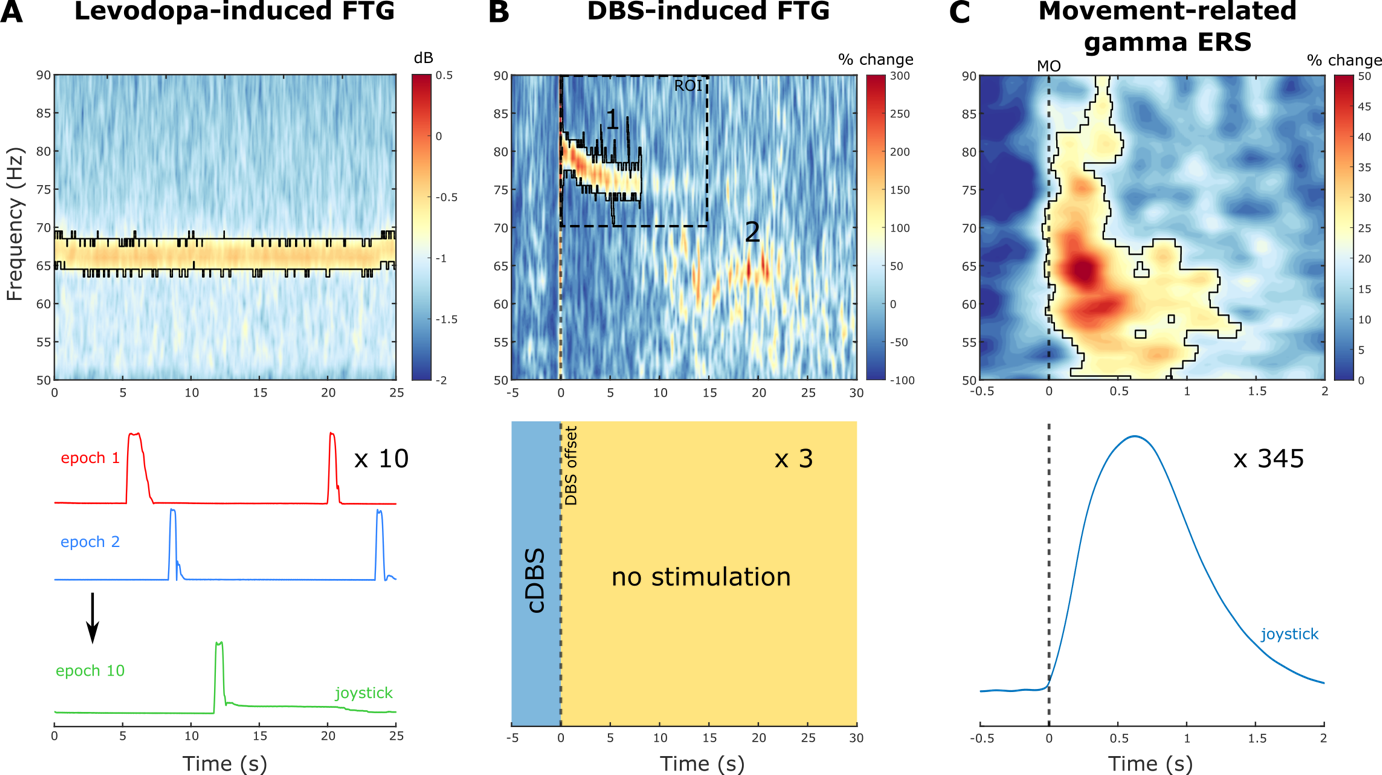 Figure 1. Comparison of different gamma rhythms. A. Time-frequency spectrogram of levodopa-induced FTG at rest. The spectrogram of a 250 s recording during a joystick task on dopaminergic medication was divided into 10 segments of 25 s, which were averaged to cancel out movement effects. Bottom: Examples of the unaligned joystick movements of 3 epochs. B. Time-frequency spectrogram of activity changes in the gamma range after deep brain stimulation was switched off (at 0 s). Three consecutive blocks (3 minutes each) of continuous STN-stimulation were applied in this patient (with sufficient resting in between). Spectrograms were aligned to DBS offset, baseline normalised to a 60-second window before each stimulation block and averaged. A post-DBS induced FTG is observed (label 1) along with a broader post-DBS gamma rebound at a lower frequency band (label 2). Bottom: Schematic of when stimulation was switched off. C. Time-frequency spectrogram of broadband movement-related gamma activity off dopaminergic medication. 345 joystick movements from one patient were aligned to movement onset (at 0 s), baseline normalised using a 2-second windows (-2.5 to -0.5 s) and averaged. Bottom: Average of all 345 joystick movements aligned to movement onset (MO). Data in A-C was recorded from 3 different patients with Parkinson’s disease with different bipolar configurations. The same time-frequency decomposition was performed using complex Morlet wavelet transform (50 cycles) for A-C (see Methods). The black contour contains all power estimates above the 70th/90th percentile (see Methods for details). The region of interest (ROI) to compute the contour is shown in B. In A and C the ROI corresponds to the shown axes. Note the different time axes and colour bars.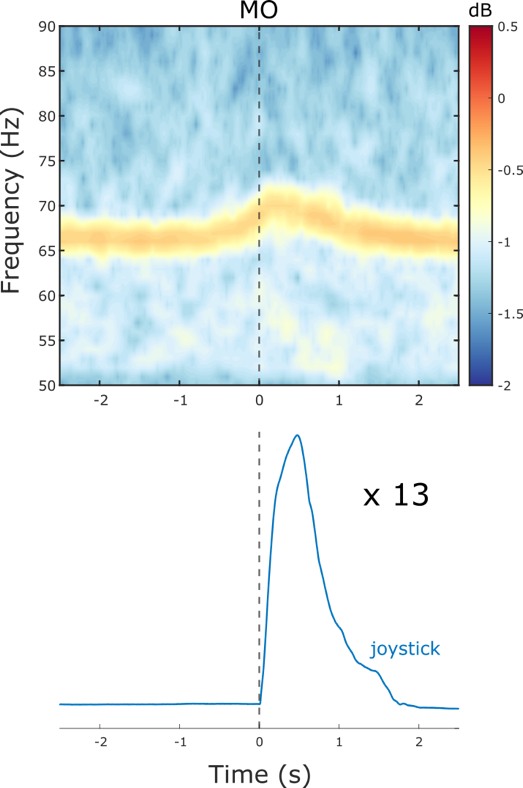 Figure 2. Levodopa-induced finely-tuned gamma (FTG) oscillations are modulated by movement. A patient with Parkinson’s disease performed a joystick task while contralateral local field potentials were recorded from an externalised electrode in the subthalamic nucleus. Time-frequency spectrogram on dopaminergic medication is shown. All 13 joystick movements were aligned to movement onset (MO) and averaged. Note the FTG frequency increase just before MO which lasts for about 1 s. Bottom: Average of all joystick movements aligned to MO.Table 1. Levodopa-induced FTG in humans. Studies presented in chronological order. M1: primary motor cortex; STN: subthalamic nucleus; GPi: internal segment of the globus pallidum; ET: essential tremor; PD: Parkinson’s disease; ON: on dopaminergic medication; OFF: off dopaminergic medication; FFT: fast fourier transform.Table 2. Levodopa-induced FTG in animal studies. Studies presented in chronological order. M1: primary motor cortex; GP: globus pallidum; STN: subthalamic nucleus; mPFC: medial prefrontal cortex; RFA: rostral forelimb area; DMS: dorsomedial striatum; DLS: dorsolateral striatum; thal: ventrolateral/ventroanterior nuclei of the thalamus; SNr: substantia nigra pars reticulate; FFT: fast fourier transform. Table 3. Comparison of different gamma activities. Estimates for movement-related gamma ERS are based on the average of two PD patients performing a joystick task with 345 and 368 repetitions respectively. Estimates for DBS-induced FTG are based on 5 subjects with 3-6 stimulation blocks. If FTG was detected during and after stimulation (2 subjects), estimates of both instances were averaged. Estimates for levodopa-induced FTG are based on 6 PD patients performing a joystick task on dopaminergic medication. Different to movement-related gamma ERS, a narrowband FTG feature was present at rest. Spectrograms were divided into segments of 20-30 s and averaged to cancel out movement effects. Durations correspond to the extent of the contour in Figure 1. Amplitude, frequency and half-prominence width were computed based on the power spectrum of every time point using the findpeaks function and averaged for every subject (see details in Methods). All values are presented as mean [range]. MO: movement onset; ERS: event-related synchronisation.Table 4. DBS-induced FTG in humans. Studies presented in chronological order. In both studies, DBS induces FTG off dopaminergic medication and without dyskinesias. M1: primary motor cortex; SMA: supplementary motor area; PMC: premotor cortex; STN: subthalamic nucleus; PD: Parkinson’s disease, OFF: off dopaminergic medication; FFT: fast fourier spectrum.Table 5. Broad movement-related gamma ERS. These studies represent a non-systematic selection of relevant studies that are presented in chronological order. GPi: internal segment of the globus pallidum; STN: subthalamic nucleus; M1: primary motor cortex; SMA: supplementary motor area; ECoG: electrocorticography; EEG: electroencephalography; ET: essential tremor; PD: Parkinson’s disease; OFF: off dopaminergic medication; ON: on dopaminergic medication; FFTL fast fourier transform; ERS: event-related synchronisation.StudyLocationDisorderMedicationDyskinesiaMethodsMain FindingsGilron et al., 2021M1, STNPDONyesWelch's method
(250 ms window, 50% overlap)an implanted, bidirectional neural interface was used to stream data over long periods of daily living,
STN-M1 coherence in beta and gamma bands distinguished mobile and immobile states,
sleep suppresses subthalamic beta and cortical gamma as well as STN-M1 coherence in both bandsOzturk et al., 2020STNPDONyesFFT (1 s Hamming window, 50% overlap)FTG power is strongest superior of STN (>10 mm above, likely thalamus)de Hemptinne et al., 2019M1PDOFFnoWelch's method
(~0.5 s Hann window, 50% overlap, 0.95 Hz resolution)
and short-time FFT (~0.5 s window, ~90% overlap)FTG appeared with effective thermolesion of the pallidum in 3 patientsSwann et al., 2018M1PDONyesmethod unclearproof of principle study leveraging cortical FTG as a biomarker for dyskinesias in 2 patientsMiocinovic et al., 2018M1dystonian.a.nomethod unclearcortical FTG during dystonic postures in 2 patientsSwann et al., 2016M1, STNPDONyesWelch's method
(512 ms window, FFT length: 1024 points)dyskinesia is associated with FTG in M1 and STN and coherence between the two,
dyskinesia-related oscillations are minimally affected by voluntary movements,
FTG is entrained at half stimulation frequencyCagnan et al., 2014STNPDONnoshort-time FFT (1 s Hann window, 75% overlap)FTG oscillations in the STN of both hemispheres are co-modulatedLopez-Azcarate et al., 2010STNPDONnoshort-time FFT (~2 s Hann window, 75% overlap, 
~0.5 Hz resolution)levodopa induces STN-FTG in 3/13 patientsKempf et al., 2009ventral intermediate or centromedian 
nucleus of the thalamusPD, ET, 
dystonia, 
myoclonic epilepsyON (if PD)noshort-time FFT (0.5 s windows, 90% overlap
2 Hz resolution)all patients presented an FTG peak which is modulated by movement
and varied over the sleep-wake cycle,
FTG is enhanced by statle-eliciting stimuli,
sharply-tuned coherence at ~70 Hz between thalamus and GPAlonso-Frech et al., 2006STNPDONyesshort-time FFT (~1.28 s windows, 0% overlap)low frequency power (4-10 Hz) may have a stronger link to levodopa-induced dyskinesias than
FTG (60-80 Hz) powerTrottenberg et al., 2006STNPDOFFnoshort-time FFT (~0.82 s windows)gamma increase in 8/15 hemispheres 2 mm above the dorsal border of STN, 
gamma dropped 3 mm below the dorsal STN border, 
gamma LFP likely represents synchronous population activity in the upper STN/Zona incertaPogosyan et al., 2006STN, 
Zona incertaPDOFFnoshort-time FFTFTG activity has a major effect on neuron firing rate and information carrying capacityFogelson et al., 2005STNPDONyesshort-time FFT (1 s Hann windows, 0% overlap, 
1 Hz resolution)negative correlation between low frequencies (5-32 Hz) and FTG (65-85 Hz) with
contralateral levodopa-induced dyskinesiasAlegre et al., 2005STNPDON + OFFnoGabor transformFTG power is modulated by movements,
movement-related averages show an FTG amplitude and/or frequency increase at movement onsetWilliams et al., 2002STN, GPi, 
cortexPDONnoshort-time FFT (1.28 s windows, 
0.78 Hz resolution)STN and GPi phase lead cortex in the 70-85 Hz bandCassidy et al., 2002STN, GPiPDONnoFFTpower within STN and STN-GPi coherence are dominated by FTG activity, 
coherence at FTG frequency increases with movementBrown et al., 2001STN, GPiPDONnoshort-time FFT (1.024 s windows, 0% overlap
0.98 Hz resolution)levodopa induces a fine gamma peak at ~70 Hz in STN, GPi and coherence between the twoStudyLocationDisorderMedicationMethodsMain FindingsGüttler et al., 2021M16-OHDA lesioned ratslevodopacomplex Morlet wavelet convolution 
(6 cycles)levodopa-induced dyskinesias (LID) appear with a
concomitant increase in cortical FTG activityYe et al., 2021M1, striatum6-OHDA lesioned ratslevodopashort-time FFT 
(10s Hann window, 0.5 Hz  resolution)80 Hz oscillations are not exclusive for LID,
sub-anaesthetic ketamine has anti-dyskinetic effectsBrys et al., 2018RFA, M1,
DMS, DLS,
GP, thal, 
STN, SNr6-OHDA lesioned ratslevodopaMethod unclear (8 s windows, 50% overlap, 
0.12 Hz resolution, frequency range: 0-250 Hz)dyskinetic symptoms are associated with 80 Hz oscillations
and are suppressed by serotonin agonistsDupre et al., 2016M16-OHDA lesioned ratslevodopaFFT (no further details)cortical high-gamma (70-110 Hz) LFP activity 
is associated with the development of LIDBelic et al., 2016M1, striatum6-OHDA lesioned ratslevodopashort-time FFT (no further details)the dyskinetic state is related to increased coherence
between M1 and striatum at ~80 HzSalvade et al., 2016GP, 
frontal cortex6-OHDA lesioned ratslevodopano details giventhe development of LID was accompanied by a large
gamma increase (60-80 Hz)Delaville et al., 2015STN, M1, 
mPFC6-OHDA lesioned ratslevodopa, 
apomorphineFFT (1 Hz resolution)apomorphine and levodopa induce high-gamma activity
in STN and cortex along with dyskinesiasHalje et al., 2012M1, striatum6-OHDA lesioned ratslevodopaWelch's method 
(8 s Hann window, 50% overlap)LID is strongly associated with 80 Hz LFP oscillationsBrown et al., 2002STN healthy ratsquinpiroleMethod unclear (1 Hz resolution)FTG is present in healthy rats at rest and increases
with movement and dopaminergic medicationMovement-related
gamma ERSDBS-induced 
FTGLevodopa-induced 
FTGduration
(after MO or DBS stop in sec)1.33
[1.27 - 1.39]24.98
[7.67 - 53.96]n.a.amplitude
(% change from baseline)27.07
[25.51 - 28.64]88.94
[44.78 - 198.41]n.a.frequency
(Hz)59.54
[58.67 - 60.42]78.79
[74.90 - 82.71]76.03
[68.15 - 84.55]mean peak width
(half-prominence in Hz)7.89
[7.09 - 8.70]4.09
[3.68 - 4.96]5.41
[3.90 - 7.24]StudyLocationDisorderMedicationMethodsMain FindingsWiest et al., 2021STNPDOFFshort-time FFT (1 s Hamming window, 
25% overlap, 1 Hz resolution)DBS induces FTG during and/or after stimulation 
without detectable dyskinesias,
FTG is not entrained at half stimulation frequencyMuthuraman et al., 2020M1, SMA,
PMC, STN,
cerebellumPDOFFmultitaper method
(seven orthogonal tapers were used)cross-frequency coupling of FTG power to the power 
of clinically effective DBS frequencyStudyLocationDisorderMedicationMethodsMain FindingsLofredi et al., 2018STNPDON + OFFcomplex Morlet wavelet convolution
(7 cycles, from 1-100 Hz,
1 Hz resolution)broad STN gamma positively correlates with maximal velocity and
negatively with symptom severity,
gamma bursts correlate with average power and increase with larger 
movements,Fischer et al., 2017STNPDONFilter Hilbert method (from 50-120 Hz,
bandpass filtering the data
in 10 Hz wide bands shifted by 2 Hz)broad STN gamma increases when finger taps are successfully stoppedBrücke et al., 2013ventral intermediate
nucleus (thalamus)ETOFFshort-time FFT (~0.41 s Hann windows, 
 ~25% overlap, 2.4 Hz resolution)movement-related gamnma activity is lateralised to the contralateral 
thalamus, baseline gamma activity correlates with reaction times
suggesting pre-cue gamma may relate to arousalTan et al., 2013aSTNPDONcomplex Morlet wavelet convolutionbroad power increase in the gamma band (55-90 Hz), 
gamma power was further enhanced during grips with greater effortTan et al., 2013bSTNPDON + OFFcomplex Morlet wavelet convolutionbroad gamma (55-375 Hz) was reduced concomitant with decreasing grip forceBrücke et al., 2012GPidystoniaOFFshort-time FFT 
(0.512 s Hann windows, ~80% overlap,
~1.95 Hz resolution)pallidal LFPs were recorded during a choice-reaction-time task,
broad contralateral gamma band (35-105 Hz) ERS 
occurred at movement onset,
the larger and faster the movement, the stronger the gamma ERSAnzak et al., 2012STNPD  ON + OFFmethod unclearbroad gamma activity (55-375 Hz) and grip force are correlated, 
broad gamma increases with activities encoding maximal effort grips 
but gamma increases only have a trivial contribution to reaction time shorteningLitvak et al., 2012STN, M1PDON + OFFmultitaper method 
(0.4 s windows, ~87.5% overlap,
5 Hz resolution, 3 tapers used for gamma)broad gamma peaks (60-90 Hz) in M1, STN and coherence between the two,
gamma power increased with movement and levodopa,
STN gamma drives cortical gammaRay et al., 2012STNPDONHermite functions analysis 
(3 s windows aligned to movement onset,
time-frequency area A/2 = 5,
from 6-100 Hz, resolution: 10 ms x 0.33 Hz)gamma oscillations (60-100 Hz) respond robustly to stop-signals as well as
go-signalsJoundi et al., 2012STNPDONHermite functions analysis 
(time-frequency area A/2 = 5,
resolution: 167 ms x 2.7 Hz)gamma ERS is more pronounced during fast arm reaching movementsAnzak et al., 2011STNPDONshort-time FFT (1 s windows,
1 Hz resolution)broad gamma increase (30-95 Hz) during verbal fluency
tasks after controlling for motor outputHuo et al., 2011M1healthy 
childrenOFFcomplex Morlet wavelet convolutionbroadband gamma increase (65-150 Hz) contralateral and 
ipsilateral to finger movementsBrücke et al., 2008GPidystoniaOFFshort-time FFT (0.41 s Hann windows, ~25% overlap,  
2.4 Hz resolution)prominent, perimovement increase in 60-80 Hz activity 
contralateral to movementCheyne et al., 2008M1healthy
adultsOFFcomplex Morlet wavelet transform
(7 cycles, from 2-110 Hz,
21 Hz resolution)broad gamma oscillations (65-80 Hz) were localised to the contralateral M1 during 
self-paced movements, high gamma activity increased only during movement, 
gamma activity is task-dependentBall et al., 2008M1, SMA
(ECoG, EEG)epilepsy,
healthy adultsOFFmultitaper method
(0.32 s window,
~87.5% overlap, 2 tapers)broad gamma increase (60-90 Hz) over the sensorimotor cortex contralateral
to the side of arm movement, gamma activity started at movement onset
and became more pronounced at movement endAndroulidakis et al., 2007STNPD, ETON + OFFshort-time FFT (~1 s Hann windows, 
~99% overlap, ~1 Hz resolution)bilateral, symmetrical broad gamma band increase occurred around
movement onset and was more pronounced on levodopa